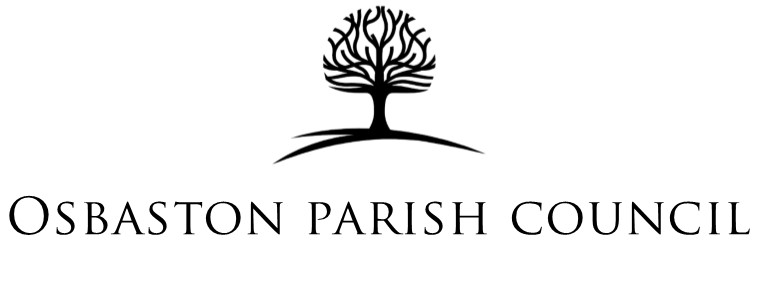 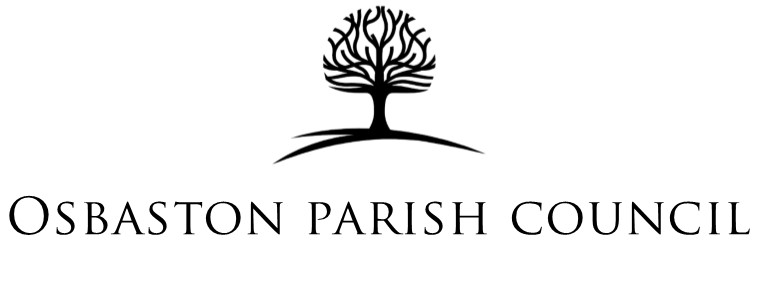 Draft Minutes of the Parish Council Meeting for Osbaston Parish Council held on Monday 15th May 2023 at Elohim Community Church, Newbold Road Barlestone, CV13 0DZ Parish Councillors Present:	Dave Sanderson (Chair)		Helen Earp (Vice Chair)		Nicola Jempson 			Stephen ButlerIn Attendance	Borough Councillor Bill CrooksJoanne Lowe (Parish Clerk & RFO)The meeting finished at 8:50pm.Signed……………………………………………………			    Date……………………………………………………...1/23PUBLIC PARTICIPATIONNone received 2/23ELECTION OF CHAIRMANOne nomination was received for the position of Chairman and it was RESOLVED to elect Cllr David Sanderson as Chairman for 2023/24.3/23ELECTION OF VICE-CHAIRMANOne nomination was received for the position of Vice-Chairman and it was RESOLVED to elect Cllr Helen Earp as Vice-Chairman for 2023/24.4/23APOLOGIESNone received5/23DECLARATIONS OF INTEREST PECUNIARY AND NON-PECUNIARYNone received 6/23PREVIOUS MINUTESThe Council RESOLVED to approve and sign the minutes of the Parish Council meeting held on 13th March 2023 as a true and accurate record. 7/23BOROUGH AND COUNTY COUNCILLOR REPORTSA verbal update was received from Borough Councillor Bill Crooks:Council tax – budget setting has been going on at all levels, with a rate set at 4.99% which equates to £73 per household.Council housing rent is to increase by 5% National agreement has been reached for Council staff to receive £1925 as a pay settlement this yearBorough Council has swapped its refuse fleet to bio-diesel which gives off 90% less carbon, has solar panels on the Hinckley Hub building as well as the leisure centre. 8/23The Council NOTED the update report from County Councillor Harrison-Rushton for March 2023. 9/2310/2311/2312/2313/23RE-ADOPTION OF STATUTORY DOCUMENTSThe Council RESOLVED to adopt the draft Standing OrdersThe Council RESOLVED to adopt the draft Financial RegulationsThe Council RESOLVED to adopt the draft Model Publication SchemeThe Council RESOLVED to adopt the draft Council Risk AssessmentThe Council RESOLVED to adopt the draft Asset Register 2023/24 following one amendment.14/23SCHEDULE OF PARISH COUNCIL MEETINGSThe Council RESOLVED to adopt the schedule of Parish Council meetings for 2023/2024.15/23REPRESENTATION ON EXTERNAL COMMITTEESOne nomination was received for Parish representation at Barlestone and Osbaston Community Association Committee meetings and it was RESOLVED for Cllr Jempson to represent the Council. 16/23COMMUNITY BUS SERVICE The Council discussed supporting the idea of a community bus service led by Market Bosworth CIC. Councillors had concerns over who would insure and maintain the bus as well as manage the volunteers needed to run the scheme. It was RESOLVED that the Clerk will circulate a consultation leaflet to Osbaston residents asking them how they would use it and how much a week. The Clerk was also asked to circulate the email to neighbouring Parishes.17/23COUNCIL CORRESPONDENCEThe Council discussed the request from a resident to install a dog bin near Osbaston Wood. Councillors agreed that it would be a useful resource and asked the Clerk to investigate how much it would cost the Council to install one near the bend on Bosworth Road.18/23COUNCIL INSURANCEThree quotes were presented to Council and it was RESOLVED to accept a 3 year agreement with BHIB at the cost of £348.03 per year.19/23HERITAGE STREET SIGN PROJECTThe Council discussed the heritage street sign project following the success of their grant application to HBBC’s Environmental Improvement Scheme. It was RESOLVED for the Clerk to progress with the project on condition that the price to supply and install the signs had not increased. 20/23COMMEMORATIVE STONE ON BARTON ROADThe Council discussed the commemorative stone project on Barton Road following a site visit to Stanton Quarry. It was RESOLVED to accept to offer a decorative boulder and place it on private land on Barton Road. Clerk to send picture and draft an agreement to landowner.21/23COUNCILLOR VACANCYNo applications were received to the vacancy of Parish Councillor for Osbaston ward so this item will be deferred to the next Parish Council meeting.22/2323/2324/2325/2326/23ANNUAL GOVERNANCE AND ACCOUNTABILITY RETURN 2022/23The Council RESOLVED to sign the Annual Governance StatementThe Council RESOLVED to sign the Accounting Statements for financial year 2022-2023The Council noted the Annual Internal Audit Report for the Annual Governance and Accountability Return 2022-2023The Council RESOLVED to sign the Certificate of Exemption for financial year 2022-2023The Council noted the dates for the notice of public rights and publication of the Annual Governance and Accountability Return27/23FINANCEThe Council RESOLVED to approve and sign the financial statement for March 2023–April 2023. 28/23The Council RESOLVED to approve and sign the draft payments list for May 2023 totalling £837.23.29/23The Council noted the closing bank balance in April 2023 of £4163.2830/2331/23PLANNING 23/00164/LBC - Listed Building Consent for single storey rear extension LOCATION: Osbaston Hall Hall Lane Osbaston Nuneaton LeicestershireThe Council RESOLVED to make no comment on this application.23/00163/HOU - Proposed single storey rear extension (following demolition of existing shed) LOCATION : Osbaston Hall Lane Osbaston Nuneaton LeicestershireThe Council RESOLVED to make no comment on this application.32/2333/2334/2335/23TO NOTE ANY OTHER BUSINESS Cllr Jempson discussed the financial situation of First Steps playgroupClerk to write to the landowner on A447 to cut back hedge to is obstructing the Osbaston gateway near Bull in the OakClerk to organise an extraordinary meeting for 19th JuneClerk to design poster for Old Osbaston village encouraging engagement with residents living there